.Randall ReasonerWeb Designer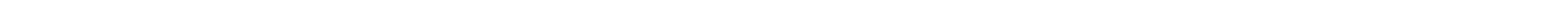 EducationTexas State UniversitySan Marcos, TXBachelor of Fine Arts (BFA) Painting (Jun 2010)Additional SkillsWeb design - Photoshop, IllustratorGraphic design - Photoshop, Illustrator, InDesignFront-end development - HTML/CSS, PHP, Wordpress, WoocommerceCareer ObjectiveAdaptable professional with 12+ years of experience and a proven knowledge of web design and development. Aiming to leverage my skills to successfully fill the Web Designer role at your company.ExperienceLead Designer/Front-end DeveloperNehmedia, Inc., Austin, TX / Jun 2013 - PresentWeb Design - Collect detailed requirements from clients. Design wireframes and mockups using web best practices and accessibility standards.Graphic Design - Design logos, create brand guidelines, and produce a variety of projects from display ads to multi-page brochures.Front-end Development - Develop websites using Wordpress, Woocommerce, Shopify. Support current client sites and make changes/additions when needed.Team Management - Manage a small team of designers, ensuring designs are in line with brand guidelines. Assist when necessary.Freelance Designer / Front-end DeveloperReasoner Design, Wimberley, TX / May 2009 - PresentIn my free time, I work independently with clients to create logos, design and develop websites, and create print materials.ReferencesReferences available upon request